Проверочная работа по РУССКОМУ ЯЗЫКУ7 классВариант 1Инструкция по выполнению работыНа выполнение проверочной работы по русскому языку даётся 90 минут. Работа включает в себя 14 заданий.Ответ запишите в поле ответа в тексте работы.При выполнении работы не разрешается пользоваться учебником, рабочими тетрадями, справочниками по грамматике, орфографическими словарями, иными справочными материалами.Советуем выполнять задания в том порядке, в котором они даны. Для экономии времени пропускайте   задание,   которое   не   удаётся   выполнить   сразу,   и   переходите к следующему. Если после выполнения всей работы у Вас останется время, Вы сможете вернуться к пропущенным заданиям. Постарайтесь выполнить как можно больше заданий.Желаем успеха!Заполняется учителем, экспертом или техническим специалистомОбратите внимание: в случае, если какие-либо задания не могли быть выполнены целым классом по причинам, связанным с отсутствием соответствующей темы в реализуемой школой образовательной программе, в форме сбора результатов ВПР всем обучающимся класса за данное задание вместо балла выставляется значение «Тема не пройдена». В соответствующие ячейки таблицы заполняется н/п.Таблица для внесения баллов участника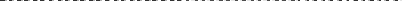 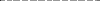 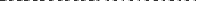 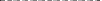 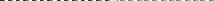 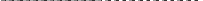 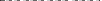 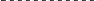 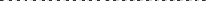 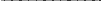 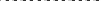 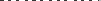 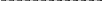 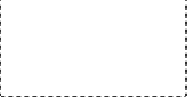 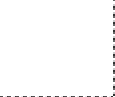 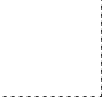 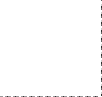 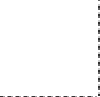 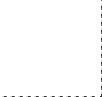 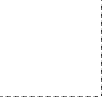 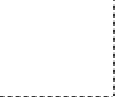 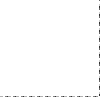 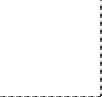 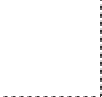 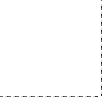 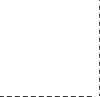 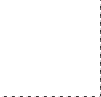 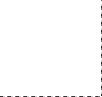 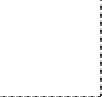 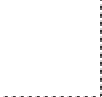 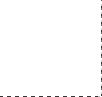 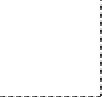 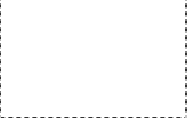 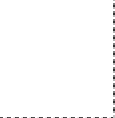 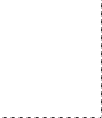 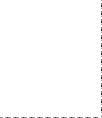 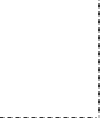 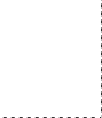 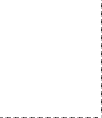 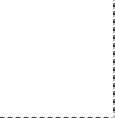 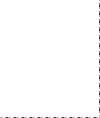 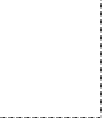 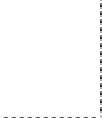 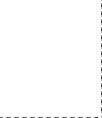 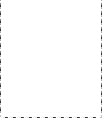 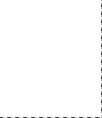 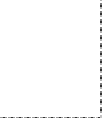 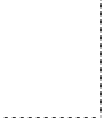 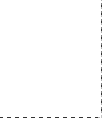 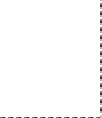 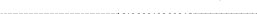 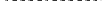 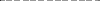 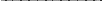 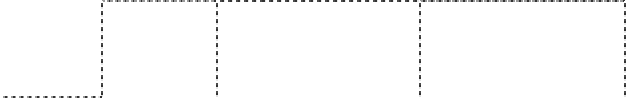 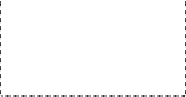 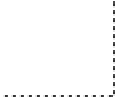 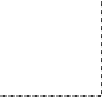 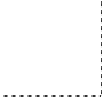 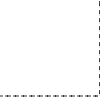 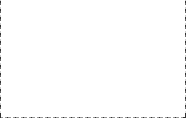 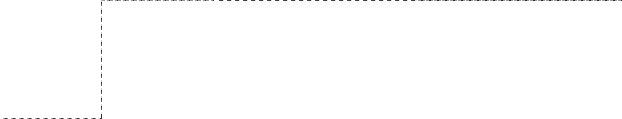 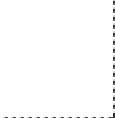 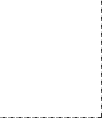 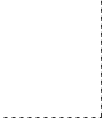 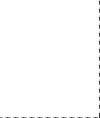 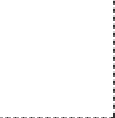 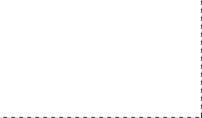 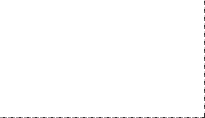 ВПР 2023Перепишите текст 1, раскрывая скобки, вставляя, где это необходимо, пропущенные буквы и знаки препинания.Текст 1Я люблю сев..рный лес за зав..ражива..щую т..шину царящую в нём. Особенн.. хорошо в ра(з/с)росш..мся ельн..ке на дне глубокого лога.Между др..весными стволами обро..шими (в)течени.. дес..тилетий седым мхом ра(с,сс)ыпа(н,нн)ы клоч..я голубого неба. Свес..вшиеся ветви деревьев напоминают гиган..ские руки.(4) Сказочно ф..нт..стический характер пр..дают картин.. леса ра(з/с)трёп..(н,нн)ые(3) папоротники. Мя..кий желт..ватый мох скрадывает малейший звук и вы точн.. идёте по ковру.Как(то) даже (не)много жутко сделает..ся когда прямо с солнц..пёка войдёш.., не торопясь в густую тень в..ковых ел..й.(Не)смотря на тишину и покой, птицы (не)любят такого леса пр..дпочитая	д..ржат..сяв молодых зар..слях.(2)ухает фВил(инне,)п(вр)одхаолд..икме унюадрглыувшае..т.з.саяб.л.реасюнатя..сиртоотлаь–кокубкеулшкакад. а  пёстрый  дятел.  (Из)редк..Выполните обозначенные цифрами в тексте 1 языковые разборы:– морфемный и словообразовательный разборы слова;– морфологический разбор слова;– синтаксический разбор предложения.Выпишите, раскрывая скобки, вставляя пропущенные буквы, предложения, в которых выделенные слова являются предлогами.Мы долго говорили (на)счёт похода.(В)течени.. реки много водоворотов.(Не)взирая на дождь, вылет состоялся.Всегда имей это (в)виду!Ответ.  	Выпишите, раскрывая скобки, предложения, в которых выделенные слова являются союзами.Брат достал торт, что(бы) разрезать его.Иван замолчал, за(то) заговорил Игорь.Мы будем есть на ужин то(же), что и все.Так(же), как вчера, Алла проснулась до рассвета.Ответ.  	Поставьте знак ударения в следующих словах.Найдите и исправьте грамматическую(-ие) ошибку(-и) в предложении(-ях). Запишите исправленный(-ые) вариант(ы) предложения(-ий).Вчера, возвращаясь с работы, у меня потерялась папка с документами.По прибытию на соревнования гимнасты приступили к тренировкам.Нарядные девочки и мальчики подошли к зданию городского театра.Оля, увидев свою подругу, подошла к ней и поздравила с праздником.Ответ.  	Выпишите предложение, в котором нужно поставить одну запятую. (Знаки препинания внутри предложений не расставлены.) Напишите, на каком основании Вы сделали свой выбор.Зайдя в кабинет отца мы увидели необычные предметы лежавшие на письменном столе.Наши новые знакомые остановились в отеле находившемся недалеко от центра Парижа.Уехав из родного села Юрий долгое время скучал по друзьям оставшимся в Ивановке.Все люди знавшие Степана Александровича говорили о нём с уважением и любовью.Ответ.  	Выпишите предложение, в котором необходимо поставить две запятые. (Знаки препинания внутри предложений не расставлены.) Напишите, на каком основании Вы сделали свой выбор.Пытаясь научиться вязать крючком сестра обращалась за помощью к моей подруге.Бабушка нам очень понравились пироги с клюквой испечённые для нашего праздника!Путники остановились на ночлег в маленьком доме расположенном недалеко от моря.Наши соседи внезапно уехали пообещав писать нам письма и летом приезжать в гости.Ответ.  	Текст 2Озеро Байкал расположено на территории Бурятии и Иркутской области. (2)Это самое глубокое озеро в мире, также оно является самым большим природным хранилищем пресной воды. (3)Возраст озера Байкал точно неизвестен, учёные считают, что озеру около 35 миллионов лет. (4)Кстати, это делает Байкал по-своему уникальным, так как подавляющее большинство озёр не существуеттакой длительный срок.(5)Поскольку озеро Байкал – уникальный природный объект, существует даже Федеральный закон «Об охране озера Байкал», который был принят в 1999 году. (6)Тем не менее есть факторы, которые оказывают существенное негативное влияние на экологию озера. (7)Главный фактор – река Селенга. (8)Она является самым крупным притоком, а объём её стока превышает объёмы стоков всех остальных рек и речушек вместе взятых. (9)В своём течении река Селенга загрязняется через притоки. (10)К сожалению, браконьерство также является весьма существенной проблемой. (11)Главными объектами браконьерского вылова являются байкальские нерпа и омуль. (12)Всего браконьеры вылавливают примерно половину всей рыбы, которую ловят в озере Байкал.(13)Крайне важно не допустить загрязнения озера. (14)Этот уникальный природный Определите и запишите основную мысль текста.Ответ.  	Определите, какой тип речи представлен в предложениях 13–14 текста. Запишите ответ.Ответ.  	Что оказывает отрицательное влияние на экологию озера? Запишите ответ. Выпишите из текста не менее трёх ключевых слов (словосочетаний), которые подтверждают Ваш ответ.Ответ.  	Определите	и	запишите	лексическое	значение	слова	«уникальный»	(«уникальным»)из предложения 4.Ответ.  	Найдите стилистически окрашенное слово в предложениях 7–8, выпишите это слово. Подберите и запишите синоним к этому слову.Ответ.  	Объясните значение пословицы Под лежачий камень вода не течёт, запишите Ваше объяснение.Ответ.  	